T.C.KALKANDERE KAYMAKAMLIĞIŞehit Fikret Metin Öztürk ÇPAL Müdürlüğü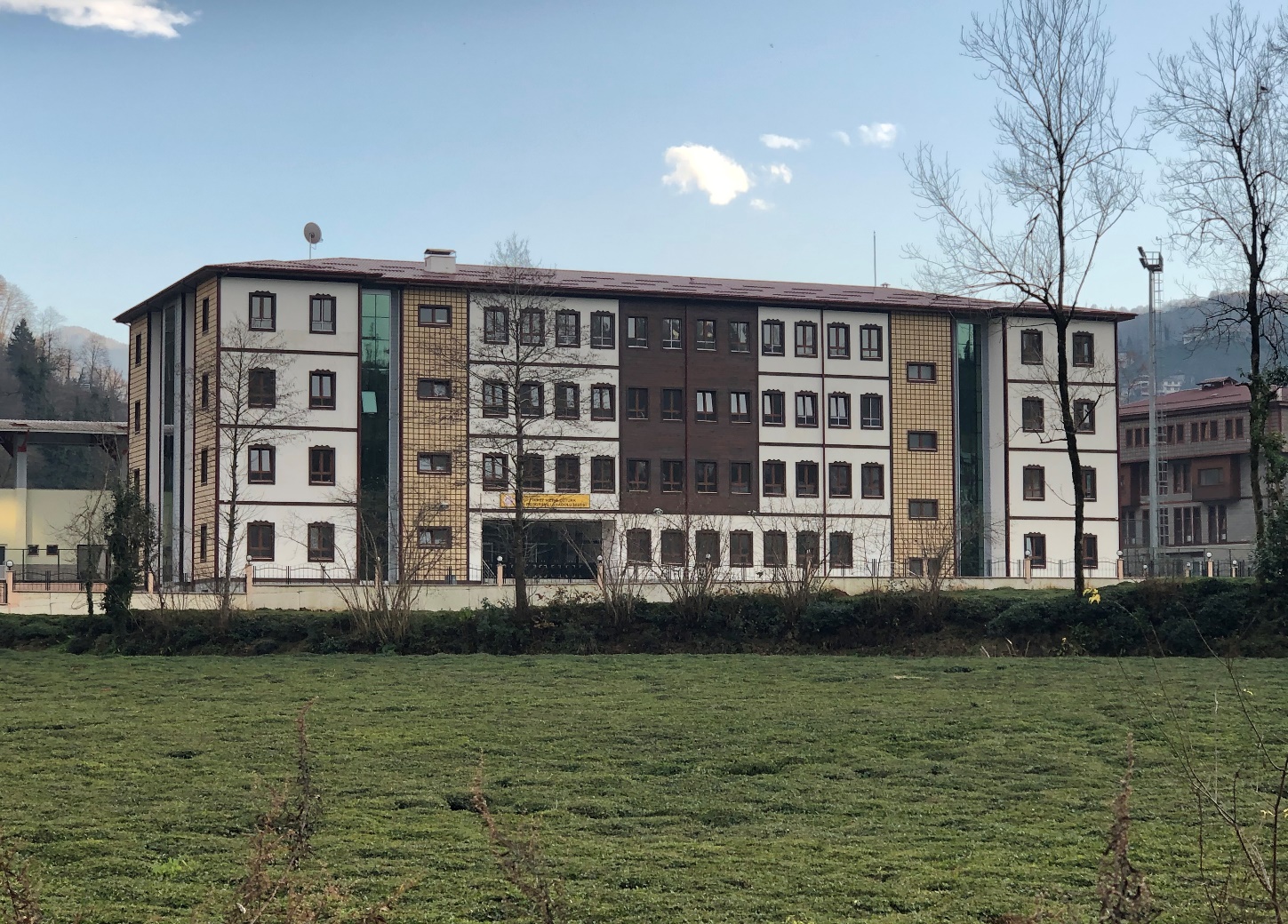 2019-2023Stratejik PlanKalkandere/ RİZE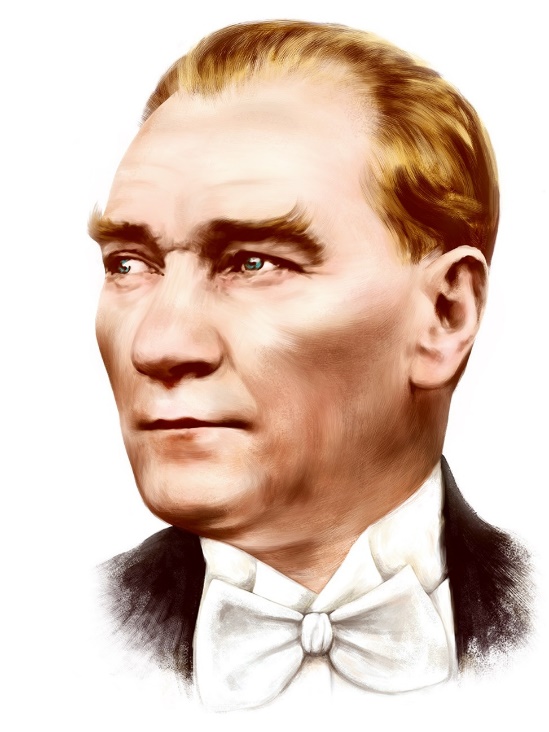 “Milli Eğitim'in gayesi; memlekete ahlâklı, karakterli, cumhuriyetçi, inkılâpçı, olumlu, atılgan, başladığı işleri başarabilecek kabiliyette, dürüst, düşünceli, iradeli, hayatta rastlayacağı engelleri aşmaya kudretli, karakter sahibi genç yetiştirmektir. Bunun için de öğretim programları ve sistemleri ona göre düzenlenmelidir. (1923)”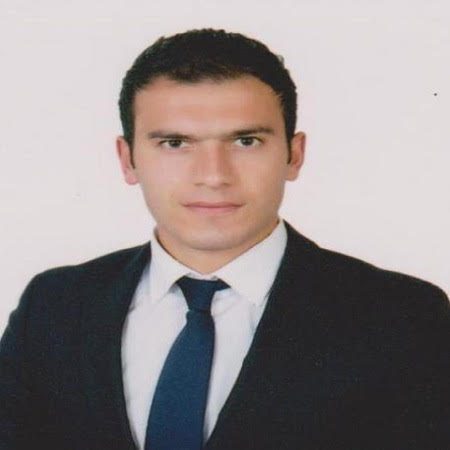 Dünyada ve ülkemizde çağdaş eğitimin yansıması olan stratejik planın önemi gittikçe artmaktadır. Bu sebepten üzerimize düşen en önemli vazifeyi ifa edebilmek için ekip olarak hareket etmenin önem ve bilincindeyiz. Bu yüzden tüm görev ve sorumluluklarımızın gereği olarak taşın altına elimizi koymaya gönülden yönelmiş bulunuyoruz. Yeni eğitim sistemimiz, yeni yaklaşım ve yöntemlerle, çağımızda büyük bir dönüşüm yaşamaktadır. Gerek küresel dünyamızda, gerekse Türkiye’ de ortaya çıkan yeni türden ihtiyaçlara cevap verebilecek bir eğitim-öğretim ortamı hazırlamak; eğitim sürecini paylaşan tüm okul, toplumunun asli ve vazgeçilmez görevi haline gelmiştir. Bizler, Kalkandere Şehit Fikret Metin Öztürk Çok Programlı Anadolu Lisesi yönetici, öğretmen, öğrencileri ve velileri olarak bu değişim sürecinde yapmamız gereken görevleri, yerine getirmeyi toplumumuzun yarınları için bir fırsat ve topluma karşı bir borç olarak algılamaktayız. Bu borcun ödeme yeri de, eğitim-öğretim hizmetlerini yürütmek için kurumsallaşmış olan okul ortamıdır. Okulu çağın gereklerine uygun olarak eğitim-öğretime hazırlamak, okulda Milli Eğitimin amaçlarına uygun olarak bir öğrenme ve eğitim ortamı yaratmak, bu ortamı tüm paydaşlar için cazip hale getirmek görevlerimiz arasındadır.Ş.F.M.Ö Ç.P.A.L. Stratejik planında (2019-2023) belirtilen amaç ve hedeflere ulaşmamız okulumuzun gelişme ve kurumsallaşma süreçlerine önemli katkılar sağlayacağına inanmaktayız. Ayrıca okulumuzun çağdaş eğitim düzeyine ve standartlarına ulaşması için tüm gerekli çabaları ifa etmek için kolları sıvamış bulunmaktayız. Netice olarak planın hazırlanmasında emeği geçen Okul Müdür Yardımcısı Osman ÖZYÜREK’e ve plan koordinasyon ekibindeki öğretmen arkadaşlarıma teşekkürü bir borç bilirim.   Muhammet Ali METOĞLU                                                          Okul Müdürü      İÇİNDEKİLERMüdür Sunuşu	3İÇİNDEKİLER	4BÖLÜM I………………………………………………………………………………………………………………………………………………………………………….…………………………………..…5GİRİŞ	6PLAN HAZIRLIK SÜRECİ	6STRATEJİK PLAN ÜST KURULU…………………………………………………………………………………………………………………………………………………………………….………….6BÖLÜM II	7DURUM ANALİZİ	8Okulun Kısa Tanıtımı	8Okulun Mevcut Durumu: Temel İstatistikler	9Okul Künyesi	9Çalışan Bilgileri	10Okulumuz Bina ve Alanları	10Sınıf ve Öğrenci Bilgileri	11Donanım ve Teknolojik Kaynaklarımız	11Gelir ve Gider Bilgisi	11PAYDAŞ ANALİZİ	12Öğrenci anketi	12,13Öğretmen anketi	14,15veli anketi	16,17GZFT (Güçlü, Zayıf, Fırsat, Tehdit) Analizi	18,19,20Gelişim ve Sorun Alanları	21Gelişim ve Sorun Alanlarımız	21BÖLÜM III	22MİSYON, VİZYON VE TEMEL DEĞERLER	23MİSYON	23VİZYON	23TEMEL DEĞERLERİMİZ	23BÖLÜM IV	24AMAÇ, HEDEF VE EYLEMLER	25TEMA I: EĞİTİM VE ÖĞRETİME ERİŞİM	25Stratejik Amaç 1	25,26,27TEMA II: EĞİTİM VE ÖĞRETİMDE KALİTENİN ARTIRILMASI	28 Stratejik Amaç 2	28,29TEMA III: KURUMSAL KAPASİTE	30Stratejik Amaç 3	30,31V. BÖLÜM	32MALİYETLENDİRME	33VI. BÖLÜM	34İZLEME VE DEĞERLENDİRME	35,36          BÖLÜM IGİRİŞ 5018 Sayılı Kamu Mali Yönetimi ve Kontrol Kanunu ile kamu kaynaklarının daha etkili ve verimli bir şekilde kullanılması, hesap verebilir ve saydam bir yönetim anlayışının oluşması hedeflenmektedir.2019-2023 dönemi stratejik planının hazırlanması sürecinin temel aşamaları; kurul ve ekiplerin oluşturulması, çalışma takviminin hazırlanması, uygulanacak yöntemlerin ve yapılacak çalışmaların belirlenmesi şeklindedir.PLAN HAZIRLIK SÜRECİOkulumuzun 2019-2023 dönemlerini kapsayan stratejik plan hazırlık aşaması, strateji geliştirme kurulu ve stratejik plan ekibinin oluşturulması ile başlamıştır. Ekip üyeleri bir araya gelerek çalışma takvimini oluşturulmuş, görev dağılımı yapılmıştır. Okulun 2015-2019 Stratejik Planda yer alan amaçlar, hedefler, göstergeler ve faaliyetler incelenmiş ve değerlendirilmiştir. Eğitim Vizyonu 2023, mevzuat, üst politika belgeleri, paydaş, PESTLE, GZFT ve kuruluş içi analizlerinden elde edilen veriler ışığında eğitim ve öğretim sistemine ilişkin sorun ve gelişim alanları ile eğitime ilişkin öneriler tespit edilmiştir.Planlama sürecine aktif katılımını sağlamak üzere paydaş anketi, mülakat, toplantı ve görüşmeler yapılmıştır. Geleceğe yönelim bölümüne geçilerek okulumuzun amaç, hedef, gösterge ve eylemleri belirlenmiştir. Çalışmaları yürüten ekip ve kurul bilgileri altta verilmiştir.STRATEJİK PLAN ÜST KURULU2019-2023 Stratejik Plan üst kurulu Tablo 1’de yer almaktadır.Tablo 1. Stratejik Plan Üst KuruluBÖLÜM IIDURUM ANALİZİBu bölümde, okulumuzun mevcut durumunu ortaya koyarak neredeyiz sorusuna yanıt bulunmaya çalışılmıştır. Bu kapsamda; okulumuzun kısa tanıtımına, okul künyesine ve temel istatistiklere, paydaş analizlerine ve görüşlerine, GZFT (Güçlü, Zayıf, Fırsat ve Tehditler) analizine yer verilmiştir.Okulun Kısa Tanıtımı 1965 - 1966 Eğitim-Öğretim yılında, bugünkü belediye binasının üst katında "Kalkandere Ortaokulu" olarak hizmete açılmış; mevcut okulun arsası 1965 yılında vatandaşlarca satın alınarak, Milli Eğitim Bakanlığına hibe edilmiş ve buraya 12 derslikli tip projenin (proje no:7735) birinci katı (zemin) inşa edilerek 1968 - 1969 öğretim yılı 2. Döneminde bu binaya taşınmıştır. 1975 yılında bu binanın üstüne bir kat ilave edilerek 12 derslikli proje tamamlanmış buraya Kalkandere Lisesi´nin birinci sınıfı açılmış, bu yıldan sonra bünyesindeki ortaokulla birlikte okulumuz "Kalkandere Lisesi" olarak hizmetine devam etmiştir. Lise olarak ilk mezununu 1977–1978 öğretim yılı sonunda veren okulumuz, Rize merkezinden 31; sahilden 13 km içeride olup bitişiğinde Kalkandere Kaymakamlığı, karşı tarafında Şaban Cengiz Hastanesi bulunmaktadır.1995 yılına kadar bünyesinde ortaokulun bulunması nedeni ile mevcut tek bina ihtiyaca cevap veremez hale gelmiş; vatandaşların katkıları ile 1988-1989 öğretim yılında mevcut binanın 15m ilerisinde 13.60 x 16,80 m2´lik alan üzerinde özel projenin uygulandığı 5 katlı ikinci binanın temeli atılmış; inşaat devlet vatandaş iş birliği ile bitirilerek 1992-1993 öğretim yılında hizmete açılmıştır.Milli Eğitim Bakanlığı´nın 10.09.1997 tarih ve 53.2.4171 - 6670 sayılı oluruyla 1998–1999 öğretim yılından itibaren (Elektrik) bölümü açılarak okulumuz Kalkandere Çok Programlı Lisesi’ne dönüştürülmüştür. Hali hazırda okulumuz Anadolu Lisesi ve Meslek Lisesi türlerinde eğitim öğretime devam etmektedir. Meslek Lisesi türünde ise “Çocuk Gelişimi Bölümü bulunmaktadır.Okulumuzun ismi 2016- 2017 eğitim öğretim yılından itibaren 15 Temmuz Gecesi görevi başındayken Ankara Gölbaş’ında şehit düşen Kalkandereli 3. Sınıf Emniyet Müdürü Fikret Metin Öztürk ismini alarak Şehit Fikret Metin Öztürk Çok Programlı Anadolu Lisesi olmuştur.Okulumuz 2010 yılında Atatürk İlköğretim Okulu binasının üst katına geçici olarak taşınmış ve yapım aşamasında olan yeni binasına geçmek üzere eğitim öğretim faaliyetlerine burada devam etmektedir.Okulun Mevcut Durumu: Temel İstatistiklerBu bölümde, okulumuzun temel istatistiksel verileri yer almaktadır.Okul KünyesiOkulumuzun temel girdilerine ilişkin bilgiler altta yer alan okul künyesine ilişkin tabloda yer almaktadır.Tablo 2. Okul Künyesi Çalışan BilgileriOkulumuzun çalışanlarına ilişkin bilgiler altta yer alan tabloda belirtilmiştir.Tablo 3. Personel Bilgileri Okulumuz Bina ve Alanları	Okulumuzun binası ile açık ve kapalı alanlarına ilişkin temel bilgiler Tablo 4’de yer almaktadır.Tablo 4. Okul Yerleşkesine İlişkin Bilgiler Sınıf ve Öğrenci Bilgileri	Okulumuzda yer alan sınıflar ve bu sınıflarda öğrenim gören öğrenci sayıları alttaki tabloda yer almaktadır.Tablo 5. Öğrenci SayılarıDonanım ve Teknolojik KaynaklarımızTeknolojik kaynaklar başta olmak üzere okulumuzda bulunan çalışır durumdaki donanım malzemelerine ilişkin bilgilere Tablo 6’da yer verilmiştir.Tablo 6. Teknolojik Kaynaklar TablosuGelir ve Gider BilgisiOkulumuzun genel bütçe ödenekleri, okul aile birliği gelirleri ve diğer katkılarda dâhil olmak üzere gelir ve giderlerine ilişkin son iki yıl gerçekleşme bilgileri alttaki tabloda verilmiştir.Tablo 7. Gelir/Gider TablosuPAYDAŞ ANALİZİKurumumuzun en önemli paydaşları arasında yer alan öğrenci, veli ve öğretmenlerimize yönelik olarak anket uygulanmıştır. 5’li Likert Ölçeğine göre hazırlanmış olan anketlerde öğretmenler için toplam 14, öğrenciler için toplam 14, veliler için ise yine 14 soruya yer verilmiştir.Değerlendirme yapılırken “Katılıyorum” ve “Tamamen Katılıyorum”, “Kısmen Katılıyorum” ile “Kararsızım” birlikte yorumlanmış olup, “Katılmıyorum” maddesi ise yalnız değerlendirilmiştir.Paydaşlarımıza uygulamış olduğumuz anket çalışması verileri SPSS programına yüklenmiş olup, sonuçlar aşağıdaki gibi yorumlanmıştır.Öğrenci Anketi Sonuçları:Okulumuzda toplam 58 öğrenci öğrenim görmektedir. Tesadüfi Örnekleme Yöntemine göre seçilmiş toplam   44  öğrenciye uygulanan anket sonuçları aşağıda yer almaktadır.%23’ü kesinlikle katılıyorum,%22’si katılıyorum,%19’u kararsızım,%12’si kısmen katılıyorum,%24 ü ise katılmıyorum cevabı vermiştir.                  Şekil 1: Öğrencilerin Ulaşılabilirlik Düzeyi1-“Öğretmenlerimle ihtiyaç duyduğumda rahatlıkla görüşebilirim” sorusuna ankete katılan öğrencilerin %73’ü Katılıyorum yönünde görüş belirtmişlerdir.2-‘’ Okul müdürü ile ihtiyaç duyduğumda rahatlıkla konuşabiliyorum..’’ sorusuna ankete katılan öğrencilerin %48’i Katılıyorum %25’i Katılmıyorum yönünde görüş belirtmişlerdir.3-‘’ Okulun rehberlik servisinden yeterince yararlanabiliyorum.’’ sorusuna ankete katılan öğrencilerin %29’sı Katılıyorum %51’i Katılmıyorum yönünde görüş belirtmişlerdir.4-‘’ Okula ilettiğimiz öneri ve isteklerimiz dikkate alınır.’’ sorusuna ankete katılan öğrencilerin %33’sı Katılıyorum %32’si Katılmıyorum yönünde görüş belirtmişlerdir.5- ‘’ Okulda kendimi güvende hissediyorum. ‘’ sorusuna ankete katılan öğrencilerin %61’i Katılıyorum %17’si Katılmıyorum yönünde görüş belirtmişlerdir.6- ‘’ Okulda öğrencilerle ilgili alınan kararlarda bizlerin görüşleri alınır. ‘’ sorusuna ankete katılan öğrencilerin %34’ü Katılıyorum %41’i Katılmıyorum yönünde görüş belirtmişlerdir.7-‘’Öğretmenler yeniliğe açık olarak derslerin işlenişinde çeşitli yöntemler kullanmaktadır. ‘’ sorusuna ankete katılan öğrencilerin %57’si Katılıyorum %26’sı Katılmıyorum yönünde görüş belirtmişlerdir.8- ‘’ Derslerde konuya göre uygun araç gereçler kullanılmaktadır. ‘’ sorusuna ankete katılan öğrencilerin %49’u Katılıyorum %31’i Katılmıyorum yönünde görüş belirtmişlerdir.9- ‘’ Teneffüslerde ihtiyaçlarımı giderebiliyorum. ‘’ sorusuna ankete katılan öğrencilerin %52’si Katılıyorum %34’ü Katılmıyorum yönünde görüş belirtmişlerdir.10- ‘’ Okulun içi ve dışı temizdir. ‘’ sorusuna ankete katılan öğrencilerin %70’i Katılıyorum %25’i Katılmıyorum yönünde görüş belirtmişlerdir.11-‘’  Okulun binası ve diğer fiziki mekânlar yeterlidir. ‘’ sorusuna ankete katılan öğrencilerin %9’u Katılıyorum %71’i Katılmıyorum yönünde görüş belirtmişlerdir.12- ‘’ Okul kantininde satılan malzemeler sağlıklı ve güvenlidir. ‘’sorusuna ankete katılan öğrencilerin %25’i Katılıyorum %66’sı Katılmıyorum yönünde görüş belirtmişlerdir.13- ‘’ Okulumuzda yeterli miktarda sanatsal ve kültürel faaliyetler düzenlenmektedir. sorusuna ankete katılan öğrencilerin %38’i Katılıyorum %42’si Katılmıyorum yönünde görüş belirtmişlerdir.Not: Anket formları ve madde detay analizi okuldaki stratejik plan dosyasında bulunabilir.Öğretmen Anketi Sonuçları:	Okulumuzda görev yapmakta olan toplam 10 öğretmenin tamamına uygulanan anket sonuçları aşağıda yer almaktadır.%39’u kesinlikle katılıyorum,%28’i katılıyorum,%8’i kararsızım,%10’u kısmen katılıyorum,%15’i ise katılmıyorum cevabı vermiştir.Şekil 2: Katılımcı Karar Alma Seviyesi1-“Okulumuzda alınan kararlar, çalışanların katılımıyla alınır” sorusuna anket çalışmasına katılan 10 öğretmenlerimizin %90’ı Katılıyorum %0‘ı Katılmıyorum yönünde görüş belirtmişlerdir.2-“Kurumdaki tüm duyurular çalışanlara zamanında iletilir. “sorusuna anket çalışmasına katılan 10 öğretmenlerimizin %90’ı Katılıyorum %0‘ı Katılmıyorum yönünde görüş belirtmişlerdir.3-“Her türlü ödüllendirmede adil olma, tarafsızlık ve objektiflik esastır. “sorusuna anket çalışmasına katılan 10 öğretmenlerimizin %100’ü Katılıyorum %0‘ı Katılmıyorum yönünde görüş belirtmişlerdir.4-“Kendimi, okulun değerli bir üyesi olarak görürüm. “sorusuna anket çalışmasına katılan 10 öğretmenlerimizin %100’ü Katılıyorum %0‘ı Katılmıyorum yönünde görüş belirtmişlerdir.5-“Çalıştığım okul bana kendimi geliştirme imkânı tanımaktadır. “sorusuna anket çalışmasına katılan 10 öğretmenlerimizin %30’u Katılıyorum %20‘si Katılmıyorum yönünde görüş belirtmişlerdir.6-“Okul, teknik araç ve gereç yönünden yeterli donanıma sahiptir. “sorusuna anket çalışmasına katılan 10 öğretmenlerimizin %0’ı Katılıyorum %90‘ı Katılmıyorum yönünde görüş belirtmişlerdir.7-“Okulda çalışanlara yönelik sosyal ve kültürel faaliyetler düzenlenir. “sorusuna anket çalışmasına katılan 10 öğretmenlerimizin %40’ı Katılıyorum %40‘ı Katılmıyorum yönünde görüş belirtmişlerdir.8-“Okulda öğretmenler arasında ayrım yapılmamaktadır. “sorusuna anket çalışmasına katılan 10 öğretmenlerimizin %100’ü Katılıyorum %0‘ı Katılmıyorum yönünde görüş belirtmişlerdir.9-“Okulumuzda yerelde ve toplum üzerinde olumlu etki bırakacak çalışmalar yapmaktadır. “sorusuna anket çalışmasına katılan 10 öğretmenlerimizin %70’i Katılıyorum %20‘si Katılmıyorum yönünde görüş belirtmişlerdir.10-“Yöneticilerimiz, yaratıcı ve yenilikçi düşüncelerin üretilmesini teşvik etmektedir. “sorusuna anket çalışmasına katılan 10 öğretmenlerimizin %100’ü Katılıyorum %0‘ı Katılmıyorum yönünde görüş belirtmişlerdir.11-“Yöneticiler, okulun vizyonunu, stratejilerini, iyileştirmeye açık alanlarını vs. çalışanlarla paylaşır. “sorusuna anket çalışmasına katılan 10 öğretmenlerimizin %90’ı Katılıyorum %0‘ı Katılmıyorum yönünde görüş belirtmişlerdir.12-“Okulumuzda sadece öğretmenlerin kullanımına tahsis edilmiş yerler yeterlidir. “sorusuna anket çalışmasına katılan 10 öğretmenlerimizin %0’ı Katılıyorum %90‘ı Katılmıyorum yönünde görüş belirtmişlerdir.13-“Alanıma ilişkin yenilik ve gelişmeleri takip eder ve kendimi güncellerim. “sorusuna anket çalışmasına katılan 10 öğretmenlerimizin %80’i Katılıyorum %20‘si Katılmıyorum yönünde görüş belirtmişlerdir.Not: Anket formları ve madde detay analizi okuldaki stratejik plan dosyasında bulunabilirVeli Anketi Sonuçları:58 veli içerisinde Tesadüfi Örnekleme Yöntemine göre 48 kişi seçilmiştir.Okulumuzda öğrenim gören öğrencilerin velilerine yönelik gerçekleştirilmiş olan anket çalışması sonuçları aşağıdaki gibidir.Okulumuz öğrencilerin velilerinin içinden ankete katılan olan toplam 48 veliye uygulanan anket sonuçları aşağıda yer almaktadır.%20’si kesinlikle katılıyorum,%28’i katılıyorum,%27’si kararsızım,%10’u kısmen katılıyorum,%15’i ise katılmıyorum cevabı vermiştir.                 Şekil 3: Velilerin Ulaşabilme Seviyesi1-“İhtiyaç duyduğumda okul çalışanlarıyla rahatlıkla görüşebiliyorum” sorusuna ankete katılmış olan velilerin %81’i olumlu yönde %4 ü ise olumsuz yönde görüş belirtmişlerdir.2- Bizi ilgilendiren okul duyurularını zamanında öğreniyorum.” sorusuna ankete katılmış olan velilerin %73’ü olumlu yönde %14 ü ise olumsuz yönde görüş belirtmişlerdir.3-Öğrencimle ilgili konularda okulda rehberlik hizmeti alabiliyorum.” sorusuna ankete katılmış olan velilerin %22’si olumlu yönde %38’i ise olumsuz yönde görüş belirtmişlerdir.4-Okula ilettiğim istek ve şikâyetlerim dikkate alınıyor.” sorusuna ankete katılmış olan velilerin %54’ü olumlu yönde %11’i ise olumsuz yönde görüş belirtmişlerdir.5-Öğretmenler yeniliğe açık olarak derslerin işlenişinde çeşitli yöntemler kullanmaktadır.” sorusuna ankete katılmış olan velilerin %58’i olumlu yönde %13 ü ise olumsuz yönde görüş belirtmişlerdir.6-Okulda yabancı kişilere karşı güvenlik önlemleri alınmaktadır.” sorusuna ankete katılmış olan velilerin %46’sı olumlu yönde %27’si  ise olumsuz yönde görüş belirtmişlerdir.7-Okulda bizleri ilgilendiren kararlarda görüşlerimiz dikkate alınır.” sorusuna ankete katılmış olan velilerin %58’i olumlu yönde %13’sı ise olumsuz yönde görüş belirtmişlerdir.8-E-Okul Veli Bilgilendirme Sistemi ile okulun internet sayfasını düzenli olarak takip ediyorum.” sorusuna ankete katılmış olan velilerin %53’u olumlu yönde %4 ü ise olumsuz yönde görüş belirtmişlerdir.9-Çocuğumun okulunu sevdiğini ve öğretmenleriyle iyi anlaştığını düşünüyorum.” sorusuna ankete katılmış olan velilerin %39’u olumlu yönde %38’i ise olumsuz yönde görüş belirtmişlerdir.10-Okul, teknik araç ve gereç yönünden yeterli donanıma sahiptir.” sorusuna ankete katılmış olan velilerin %26’sı olumlu yönde %42’si ise olumsuz yönde görüş belirtmişlerdir.11-Okul her zaman temiz ve bakımlıdır.” sorusuna ankete katılmış olan velilerin %75’i olumlu yönde %11 ü ise olumsuz yönde görüş belirtmişlerdir.12-Okulun binası ve diğer fiziki mekânlar yeterlidir.” sorusuna ankete katılmış olan velilerin %23’ü olumlu yönde %67’si  ise olumsuz yönde görüş belirtmişlerdir.13-Okulumuzda yeterli miktarda sanatsal ve kültürel faaliyetler düzenlenmektedir.” sorusuna ankete katılmış olan velilerin %39’u olumlu yönde %39’u ise olumsuz yönde görüş belirtmişlerdir.Not: Anket formları ve madde detay analizi okuldaki stratejik plan dosyasında bulunabilir                   GZFT (Güçlü, Zayıf, Fırsat, Tehdit) Analizi GZFT (Güçlü Yönler, Zayıf Yönler, Fırsatlar ve Tehditler) durum analizi kapsamında kullanılan temel yöntemlerdendir. Okulumuzun mevcut durumunu ortaya koyabilmek için geniş katılımlı bir grup ile GZFT analizi yapılmıştır. Okulumuzda yapılan GZFT analizinde okulun güçlü ve zayıf yönleri ile okulumuz için fırsat ve tehdit olarak değerlendirilebilecek unsurlar tespit edilmiştir.Güçlü YönlerZayıf YönlerFırsatlarTehditlerNot: GZFT anket sonuçları ve mevcut olan durum göz önüne alınarak oluşturulmuştur.  Gelişim ve Sorun AlanlarıGelişim ve sorun alanları analizi ile GZFT analizi sonucunda ortaya çıkan sonuçların planın geleceğe yönelim bölümü ile ilişkilendirilmesi ve buradan hareketle hedef, gösterge ve eylemlerin belirlenmesi sağlanmaktadır. Gelişim ve sorun alanları ayrımında eğitim ve öğretim faaliyetlerine ilişkin üç temel tema olan Eğitime Erişim, Eğitimde Kalite ve Kurumsal Kapasite kullanılmıştır. Eğitime erişim, öğrencinin eğitim faaliyetine erişmesi ve tamamlamasına ilişkin süreçleri; Eğitimde kalite, öğrencinin akademik başarısı, sosyal ve bilişsel gelişimi ve istihdamı da dâhil olmak üzere eğitim ve öğretim sürecinin hayata hazırlama evresini; Kurumsal kapasite ise kurumsal yapı, kurum kültürü, donanım, bina gibi eğitim ve öğretim sürecine destek mahiyetinde olan kapasiteyi belirtmektedir.Gelişim ve sorun alanlarına ilişkin GZFT analizinden yola çıkılarak saptamalar yapılırken yukarıdaki tabloda yer alan ayrımda belirtilen temel sorun alanlarına dikkat edilmiştir.Gelişim ve Sorun AlanlarımızBÖLÜM IIIMİSYON, VİZYON VE TEMEL DEĞERLEROkul Müdürlüğümüzün Misyon, vizyon, temel ilke ve değerlerinin oluşturulması kapsamında öğretmenlerimiz, öğrencilerimiz, velilerimiz, çalışanlarımız ve diğer paydaşlarımızdan alınan görüşler, sonucunda stratejik plan hazırlama ekibi tarafından oluşturulan Misyon, Vizyon, Temel Değerler; Okulumuz üst kurulana sunulmuş ve üst kurul tarafından onaylanmıştır.MİSYONToplumun eğitime olan yaklaşımını göz önüne alarak, yenilikçi ve bununla birlikte kültürel değerlerine de bir o kadar  bağlı , mesleki eğitimi uluslararası düzeyde yapabilecek, ülke gelişimine birçok yönden destek sağlayan eğitim kurumu olmak.VİZYONSaygılı,gelişime açık toplumla uyum halinde yaşayabilecek fertler yetiştirmek.TEMEL DEĞERLERİMİZ1) Eşitlik2) Liyakat3) Toplumsal sosyolojik sorunlara çözüm4) İstihdam5) Ülke gelişimine katkı6)YenilikBÖLÜM IVAMAÇ, HEDEF VE EYLEMLER          Bu bölümde, stratejik amaçlar, hedefler ve eylemler yer almaktadır.TEMA I: EĞİTİM VE ÖĞRETİME ERİŞİMHer bireyin hakkı olan eğitime ekonomik, sosyal, kültürel ve demografik farklılık ve dezavantajlarından etkilenmeksizin eşit ve adil şartlar altında ulaşabilmesi ve bu eğitimi tamamlayabilmesine yönelik politikalar “EĞİTİM VE ÖĞRETİME ERİŞİM” teması altında değerlendirilmektedir.Stratejik Amaç 1: Bütün bireylerin eğitim ve öğretime adil şartlar altında erişmesini sağlamak.Stratejik Hedef 1.1.  Milli Eğitim Bakanlığı’nın belirleyeceği yerleştirme yöntemine göre okulumuzu tercih eden öğrencileri okulumuza kazandırma ve okulumuzu tamamlama oranlarını artırmak.Hedefin mevcut durumu:Şehit Fikret Metin Öztürk Çok Programlı Anadolu Lisesi öğrenci kayıt kontenjanları okulumuzun fiziki kapasitesine göre belirlenmektedir. Her yeni kayıt döneminde genellikle 2 derslik 34’er öğrenci –( 1 Anadolu Lisesi Programı ve 1 Anadolu Meslek Lisesi Programı) kayıt kontenjanı bulunmaktadır. Okulumuzu tercih eden öğrencilerin mesleki eğitim ve öğretime katılması ve tamamlaması, sosyal ve ekonomik kalkınmanın sürdürülebilmesinde önemli bir etken olarak görülmektedir. MEB'in belirleyeceği yerleştirme yöntemine göre okulumuzu tercih ve eden öğrencilerin okulumuza kazandırılmasının sağlanması ve adil şartlarda eğitimlerini tamamlanmasının sağlanması hedeflenmektedir.Performans Göstergeleri Eylemler*Misyonumuzda yer alan ‘’Kendisi ve çevresi ile barışık, iyi iletişim kurabilen ve bütün insanlığı sevgi ile kucaklayabilecek öğrenciler yetiştirmek ” hedefine yönelik planlanan çalışmamız; ayrıca Okulumuz ilkelerinden: •	Toplum yararını gözetmek•	Eğitimde kaliteyi benimseyerek uygun bilimsel ortamı yaratmak            Okulumuz değerlerinden:•	Değişimin ve sürekli gelişimin önemine inanmamız•	Öğrenci, veli ve toplum beklentilerine odaklı çalışmamız•	Sevgi-Saygı•	Sağlıklı bir çalışma ortamının önemini bilmemizTEMA II: EĞİTİM VE ÖĞRETİMDE KALİTENİN ARTIRILMASIEğitim ve öğretimde kalitenin artırılması başlığı; eğitim ve öğretim faaliyetlerinin hayata hazırlama işlevinde yapılacak çalışmaları kapsamaktadır. Bu tema altında bursluluk ve destek, akademik başarı ,bilimsel, sanatsal, kültürel ve sportif faaliyetler , değerler eğitimi ,kurum kültürü, yerel-ulusal ve uluslararası projeler, öğrenci davranışları, bursluluk ve destek, sosyal kültürel sportif ve bilimsel projeler, eğitim ortamlarının kalitesi, mezuniyet sonrası alanında istihdam yer almaktadır. Stratejik Amaç 2: Öğrencilerimizin gelişmiş dünyaya uyum sağlayacak şekilde donanımlı bireyler olabilmesi için eğitim ve öğretimde kalite artırılacaktır.Stratejik Hedef 2.1.  Öğrenme kazanımlarını takip eden ve velileri de sürece dâhil eden bir yönetim anlayışı ile öğrencilerimizin akademik başarıları arttırılmaya çalışılacaktır.Performans GöstergeleriEylemlerTEMA III: KURUMSAL KAPASİTEStratejik Amaç 3: Eğitim ve öğretim faaliyetlerinin daha nitelikli olarak verilebilmesi için okulumuzun kurumsal kapasitesi güçlendirilecektir. Stratejik Hedef 3.1.  Belirlenen ihtiyaçlar doğrultusunda fiziki alt yapı eksiklikleri giderilecek, okul web sitesi iyileştirilecek, öğrenci memnuniyet oranı artırılacaktır. Ayrıca açılacak yeni bina sayesinde okulumuzun ihtiyaç duyduğu meslek atölyelerine sahip olunup bu eksiklik önümüzdeki yıllarda giderilecektir.Performans GöstergeleriEylemlerBÖLÜM VMALİYETLENDİRME2019-2023 Stratejik Planı Faaliyet/Proje Maliyetlendirme TablosuBÖLÜM VI İZLEME VE DEĞERLENDİRMEOkulumuz Stratejik Planı izleme ve değerlendirme çalışmalarında 5 yıllık Stratejik Planın izlenmesi ve 1 yıllık gelişim planın izlenmesi olarak ikili bir ayrıma gidilecektir. Stratejik planın izlenmesinde 6 aylık dönemlerde izleme yapılacak denetim birimleri, il ve ilçe millî eğitim müdürlüğü ve Bakanlık denetim ve kontrollerine hazır halde tutulacaktır.Yıllık planın uygulanmasında yürütme ekipleri ve eylem sorumlularıyla aylık ilerleme toplantıları yapılacaktır. Toplantıda bir önceki ayda yapılanlar ve bir sonraki ayda yapılacaklar görüşülüp karara bağlanacaktır. STRATEJİK PLAN TOPLANTILARI ÇALIŞMA ÖRNEĞİ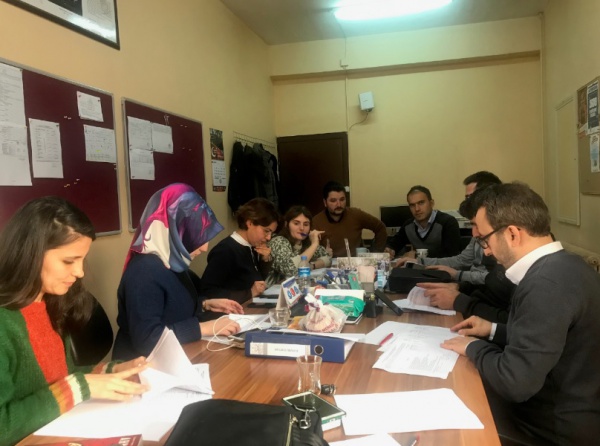 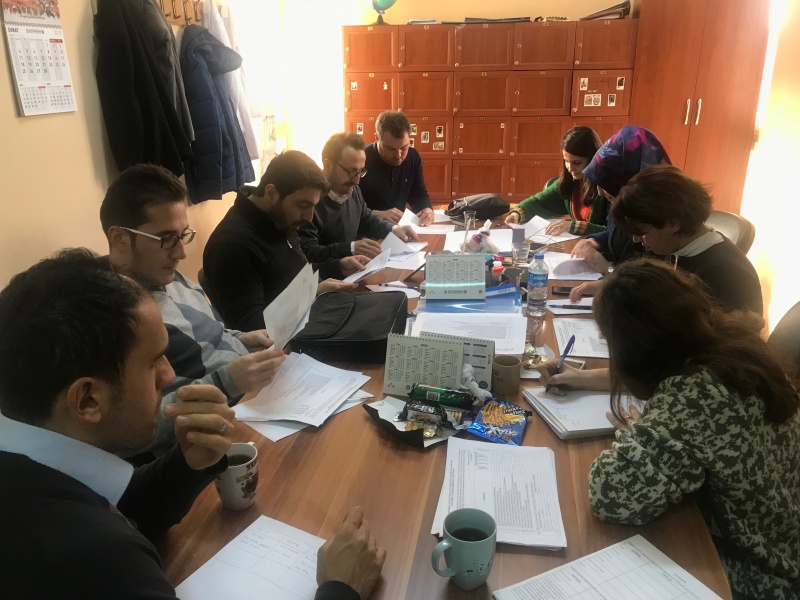 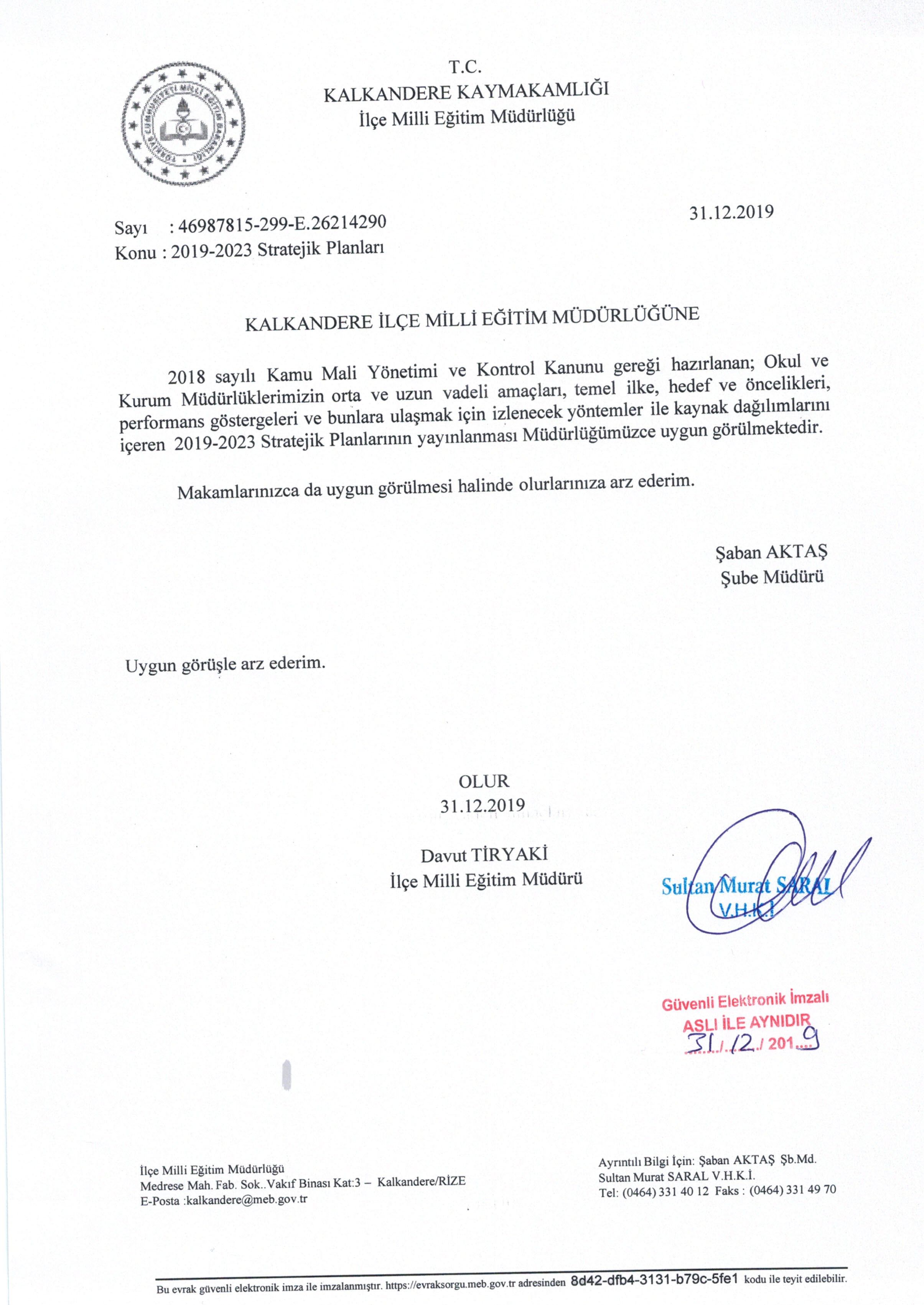 Mustafa Kemal ATATÜRK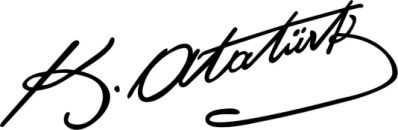 Üst Kurul BilgileriÜst Kurul BilgileriEkip BilgileriEkip BilgileriAdı SoyadıUnvanıAdı SoyadıUnvanıMuhammet Ali METOĞLUMÜDÜR…………………….BAŞKA BİR MÜD. YRD.Osman ÖZYÜREKMÜDÜR YRD.Hasan ÇAYIROĞLUÖĞRETMENEmin ŞENÖĞRETMENDijle ÜÇTEPEÖĞRETMENEsra AZAROKUL AİLE BİR. BŞK.Sadık UZUNVELİEmine YILMAZBİR ÜYEOnur YILMAZÖĞRENCİİli: RİZEİli: RİZEİli: RİZEİli: RİZEİlçesi:Kalkandereİlçesi:Kalkandereİlçesi:Kalkandereİlçesi:KalkandereAdres: Kızıltoprak Mah.53500 Kalkandere/RİZEKızıltoprak Mah.53500 Kalkandere/RİZEKızıltoprak Mah.53500 Kalkandere/RİZECoğrafi Konum (link) Coğrafi Konum (link) https://goo.gl/maps/yZCHGgJHQDA2https://goo.gl/maps/yZCHGgJHQDA2Telefon Numarası: 0464 33149690464 33149690464 3314969Faks Numarası:Faks Numarası:0464 33139330464 3313933e- Posta Adresi:324463@meb.k12.tr324463@meb.k12.tr324463@meb.k12.trWeb sayfası adresi:Web sayfası adresi: http://kalkanderesfmocpal.meb.k12.tr http://kalkanderesfmocpal.meb.k12.trKurum Kodu:324463324463324463Öğretim Şekli:Öğretim Şekli:Tam Gün / Tam YılTam Gün / Tam YılOkulun Hizmete Giriş Tarihi : 1975Okulun Hizmete Giriş Tarihi : 1975Okulun Hizmete Giriş Tarihi : 1975Okulun Hizmete Giriş Tarihi : 1975Toplam Çalışan Sayısı Toplam Çalışan Sayısı 1515Öğrenci Sayısı:Kız3939Öğretmen SayısıKadın55Öğrenci Sayısı:Erkek4242Öğretmen SayısıErkek44Öğrenci Sayısı:Toplam8181Öğretmen SayısıToplam99Derslik Başına Düşen Öğrenci SayısıDerslik Başına Düşen Öğrenci SayısıDerslik Başına Düşen Öğrenci Sayısı 12Şube Başına Düşen Öğrenci SayısıŞube Başına Düşen Öğrenci SayısıŞube Başına Düşen Öğrenci Sayısı 16Öğretmen Başına Düşen Öğrenci SayısıÖğretmen Başına Düşen Öğrenci SayısıÖğretmen Başına Düşen Öğrenci Sayısı7Şube Başına 30’dan Fazla Öğrencisi Olan Şube SayısıŞube Başına 30’dan Fazla Öğrencisi Olan Şube SayısıŞube Başına 30’dan Fazla Öğrencisi Olan Şube Sayısı0Öğrenci Başına Düşen Toplam Gider MiktarıÖğrenci Başına Düşen Toplam Gider MiktarıÖğrenci Başına Düşen Toplam Gider Miktarı180Öğretmenlerin Kurumdaki Ortalama Görev SüresiÖğretmenlerin Kurumdaki Ortalama Görev SüresiÖğretmenlerin Kurumdaki Ortalama Görev Süresi4 yıl UnvanErkekKadınToplamOkul Müdürü ve Müdür Yardımcısı202Sınıf Öğretmeni(Branşın içinde)325Branş Öğretmeni448Rehber Öğretmen000İdari Personel101Yardımcı Personel101Güvenlik Personeli101Toplam Çalışan Sayıları12618Okul BölümleriOkul BölümleriÖzel AlanlarVarYokOkul Kat Sayısı1Çok Amaçlı SalonxDerslik Sayısı8Çok Amaçlı SahaxDerslik Alanları (m2)140KütüphanexKullanılan Derslik Sayısı5Fen LaboratuvarıxŞube Sayısı5Bilgisayar Laboratuvarıxİdari Odaların Alanı (m2)54İş AtölyesixÖğretmenler Odası (m2)25Beceri AtölyesixOkul Oturum Alanı (m2)1280PansiyonxOkul Bahçesi (Açık Alan)(m2)380Okul Kapalı Alan (m2)900Sanatsal, bilimsel ve sportif amaçlı toplam alan (m2)0Kantin (m2)0Tuvalet Sayısı6SINIFIKızErkekToplam9/AND119209/AML9172610/AND961511/AML54912/AND5611Akıllı Tahta Sayısı0Yazıcı Sayısı4Masaüstü Bilgisayar Sayısı4Fotokopi Makinası Sayısı3Taşınabilir Bilgisayar Sayısı4TV Sayısı0Projeksiyon Sayısı4İnternet Bağlantı Hızı8,1 MbpsYıllarGelir MiktarıGider Miktarı201711.00011.000201810.85010.850ÖğrencilerKurum kültürüKültürel etkinliklere katılım oranıOkul güvenliğine bakışÖğrenci gözünden öğretmenlerin kendini geliştirmesiMateryal seçim ve kullanımıSaygı ve anlayışUyum sağlamaÇalışanlarİletişim Kurum kültürü,Ekip ruhuKurum faaliyetlerinin zamanında duyurulmasıOkula aidiyet duygusuYöneticilerin yeterlilik düzeyiYönetici-öğretmen-öğrenci ve veli iletişimiVelilerKolay ve zamanında haberleşmeDonanımAkıllı tahtaKişisel ihtiyaçların karşılanabilirliğiFotokopi sağlayabilme ve materyal bulabilmeBütçeÖdeneklerOkul aile birliğiYönetim SüreçleriEşitlikÖdüllendirme sistemiToplumsal sorumluluk ve iletişimAnlayışİdare öğretmen işbirliği,Veli yönetim işbirliğiİletişim SüreçleriOkul Web SayfasıSms sistemiMail ,Yüz yüze görüşme,Telefon ile iletişimBina ve YerleşkeDerslik başına düşen öğrenci sayısıÖğretmen başına düşen öğrenci sayısıÖğrencilerRehberlik servisine erişimSosyo-ekonomik durum Disiplin sorunlarıÇevre faktörleriYabancı dil yeterliliğiSportif etkinliklere katılım oranıDevamsızlık oranlarıOkul malzeme kullanımıVelilerEtkinliklere katılım ve teşvikOkul yönetimiyle irtibat sağlayabilmeEğitim sürecine müdahaleAilelerin bilinç düzeyiSosyo-ekonomik yönlerEğitsel FarkındalıkE-okul kullanımıBina ve YerleşkeBina ihtiyacı(Yapım Aşamasında)DonanımBilgisayar laboratuvarıOkul yerleşkesi(Yapım Aşamasında)Güçlü internet ağıOkul sosyal alanlarıOkul kantini(Yapım Aşamasında)Şahsi kullanım alanlarıBütçeBağışÇalışanlarKoordinatör Müdür YardımcısıGüvenlikYönetim Süreçleriİzleme ve değerlendirme yeterliliğiKişisel Gelişimin SağlanabilirliğiVelilerin rehberlik faaliyetlerinden yararlanabilmesiİletişim SüreçleriVeli Toplantılarına KatılımPolitikEğitim alanında bilinçli atılımlarİhtiyaçlara sağlanan destek(Bina Yapımı)İhtiyaçlara uygun projelerEkonomikZamanında üst kurumlardan bütçe sağlanmasıTarımsal faaliyetlerSosyolojikİlin tarihi dokusunun zenginliğiManevi zenginlikDiğer devlet kurumları ile işbirliğiTeknolojikÜlke geneli uygulanan teknolojik atılımlarMevzuat-YasalEğitimde fırsat eşitliğiEkolojikÇevre bilincindeki artışPolitikEğitim sisteminde sürekli yenilenen programlarSınav sistemindeki değişikliklerYerel yönetimlerin eğitime politikalarıEkonomikTeknolojinin hızlı gelişmesiyle birlikte yeni üretilen cihaz ve makinelerin maliyetiYereldeki firmaların eğitime destek yetersizliğiEkonomik (tarımsal faaliyet) imkanların eğitime olan bakış açısını etkilemesiSosyolojikOlumsuz çevre koşullarından kaynaklı rehberlik ihtiyacıKitle iletişim araçlarının olumsuz etkileriEğitime bakış açısıİlçenin sürekli göç vermesiTeknolojikTeknolojinin kişiler üzerindeki olumsuz etkileriMevzuat-YasalVelilerin eğitime yönelik duyarlılık düzeylerindeki farklılıklarMevzuat değişiklikleriEkolojikÇevre temalı düzenlemelerin yenilenememesi ve uygulamada yaşanan problemlerCoğrafi şartların eğitime olan etkisiEğitime ErişimEğitimde KaliteKurumsal KapasiteOkullaşma OranıAkademik BaşarıKurumsal İletişimOkula Devam/ DevamsızlıkSosyal, Kültürel ve Fiziksel GelişimKurumsal YönetimOkula Uyum, OryantasyonSınıf TekrarıBina ve YerleşkeÖzel Eğitime İhtiyaç Duyan Bireylerİstihdam Edilebilirlik ve YönlendirmeDonanımYabancı ÖğrencilerÖğretim YöntemleriTemizlik, HijyenHayatboyu ÖğrenmeDers araç gereçleriİş Güvenliği, Okul GüvenliğiTaşıma ve servis 1.TEMA: EĞİTİM VE ÖĞRETİME ERİŞİM 1.TEMA: EĞİTİM VE ÖĞRETİME ERİŞİM1Okullaşma Oranı2Zorunlu eğitimde devamsızlık2.TEMA: EĞİTİM VE ÖĞRETİMDE KALİTE2.TEMA: EĞİTİM VE ÖĞRETİMDE KALİTE1Eğitsel, mesleki ve kişisel rehberlik hizmetleri3.TEMA: KURUMSAL KAPASİTE3.TEMA: KURUMSAL KAPASİTE1İstatistik ve bilgi teminiNoPERFORMANSGÖSTERGESİMevcutHEDEFHEDEFHEDEFHEDEFHEDEFHEDEFNoPERFORMANSGÖSTERGESİ201820192020202120222023PG.1.1.aKayıt bölgesindeki öğrencilerden okula kayıt yaptıranların oranı (%)%60%65%70%75%80%85PG.1.1.b.Okula yeni başlayan öğrencilerden uyum eğitimine katılanların oranı (%)%100%100%100%100%100%100PG.1.1.c.Bir eğitim ve öğretim döneminde 20 gün ve üzeri devamsızlık yapan öğrenci oranı (%)%7.5%6%5%3%2%1.5PG.1.1.d.Bir eğitim ve öğretim döneminde 20 gün ve üzeri devamsızlık yapan yabancı öğrenci oranı (%)%16%13%10%8%5%3PG.1.1.e.Okulun engelli bireylerin ihtiyaç duyan bireylerin kullanımına uygunluğu (0-1)001111NoEylem İfadesiEylem SorumlusuEylem Tarihi1.1.1.9. sınıf öğrencilerinin oryantasyonunu en iyi şekilde her yıl %100 oranında sağlamakOkul Stratejik Plan Ekibi01 Eylül-20 Eylül1.1.2Devamsızlık yapan öğrencilerin tespiti ve zamanında bu öğrencilere erken müdahale ederek okul idaresi ve sınıf rehber öğretmenlerin bu konuda daha aktif çalışmaları sağlanacaktır.Müdür Yardımcısı 01 Eylül-20 Eylül1.1.3Devamsızlık yapan öğrencilerin velileri ile en kısa sürede okul idaresi ve devamsız öğrencileri takip komisyonu üyelerinin veliyle ve öğrenciyle görüşmeleri sağlanarak Her ay sonunda da devamsızlarla ilgili toplantı yapılacaktır.Sınıf Rehber Öğretmenleri Komisyonu ve Devamsız öğrencileri takip komisyonuHer ayın son haftası1.1.4Riskli öğrencilerin bulunup bulunmadığının tespitiSınıf Rehber Öğretmenleri KomisyonuEkim 20191.1.5Öğrencilerin başarısızlık nedenlerini tespit etme gerekli önlemleri alma.Okul Stratejik Plan EkibiKasım 2019NoPERFORMANSGÖSTERGESİPERFORMANSGÖSTERGESİMevcutHEDEFHEDEFHEDEFHEDEFHEDEFNoPERFORMANSGÖSTERGESİPERFORMANSGÖSTERGESİ201820192020202120222023PG.2.1.aSınıf tekrarı oranları (%)Sınıf tekrarı oranları (%)2520161184PG.2.1.bTakdir veya Teşekkür Belgesi alan öğrenci oranı (%)Takdir veya Teşekkür Belgesi alan öğrenci oranı (%)131519222830PG.2.1.cYetiştirme ve Destekleme kursu alan (ders) sayısıYetiştirme ve Destekleme kursu alan (ders) sayısı334667PG 2.1.dYetiştirme ve Destekleme kursuna katılan öğrenci sayısıYetiştirme ve Destekleme kursuna katılan öğrenci sayısı222840455770PG 2.1.eYetiştirme ve Destekleme kursuna katılan öğrenci oranı (%)Yetiştirme ve Destekleme kursuna katılan öğrenci oranı (%)373738404142PG 2.1.fYükseköğrenim TYT sınavına giren öğrenci sayısıYükseköğrenim TYT sınavına giren öğrenci sayısı998141720PG.2.1.gÖn lisans programlarına yerleşen öğrenci sayısıÖn lisans programlarına yerleşen öğrenci sayısı212122PG.2.1.h Lisans programlarına yerleşen öğrenci sayısı Lisans programlarına yerleşen öğrenci sayısı786131518PG.2.1.IYabancı dil dersi yılsonu puan ortalamasıYabancı dil dersi yılsonu puan ortalaması404550556065PG.2.1.iOkul Dışı Öğrenme Ortamlarına katılan öğrenci oranıOkul Dışı Öğrenme Ortamlarına katılan öğrenci oranı%50%55%60%65%70%75PG.2.1.jRehberlik Servisinde görüşme yapılan öğrenci oranıRehberlik Servisinde görüşme yapılan öğrenci oranı%20%25%35%40%45%50PG 2.1.kRehberlik Servisinde velilerle yapılan görüşme sayısıRehberlik Servisinde velilerle yapılan görüşme sayısı2540507080100PG 2.1.lEğitim kayıt bölgelerinde kurulan okul ve mahalle spor kulüplerinden yararlanan öğrenci oranı (%)Eğitim kayıt bölgelerinde kurulan okul ve mahalle spor kulüplerinden yararlanan öğrenci oranı (%)%10%15%15%20%20%25PG 2.1.mSosyal, kültürelfaaliyetlere katılanöğrenci oranıEdebi (kompozisyon, şiir, tiyatro)%20%25%30%30%35%35PG 2.1.mSosyal, kültürelfaaliyetlere katılanöğrenci oranıSportif%25%30%30%30%35%35PG 2.1.mSosyal, kültürelfaaliyetlere katılanöğrenci oranıSanatsal (müzik, resim vb.)%5%10%15%15%15%20PG 2.1.mSosyal, kültürelfaaliyetlere katılanöğrenci oranıBilimsel%10%10%15%20%20%25PG 2.1.mSosyal, kültürelfaaliyetlere katılanöğrenci oranıDiğer (gezi, fuar, sergi vb.)%10%20%30%40%50%50NoEylem İfadesiEylem SorumlusuEylem Tarihi2.1.1.Öğrencilerin sınıf tekrarı nedenleri incelenecek ve velilerle birlikte bir çalışma yapılacaktır.Okul MüdürüMüdür Yardımcısı
Sınıf Rehber Öğretmenleri
2.1.2Takdir veya Teşekkür Belgesi alan öğrenci oranı sınıf rehber öğretmenlerinin desteğiyle artırılacaktır.
Müdür YardımcısıMüdür Yardımcısı
Tüm Öğretmenler2.1.3Öğrencilerin ders konularındaki eksiklikleri tespit edilerek yetiştirme ve destekleme kurslarına katılımları teşvik edilecek dolayısıyla ders sayısı ve  katılan öğrenci sayısı artırılacaktır
Müdür YardımcısıMüdür Yardımcısı
Sınıf Rehber Öğretmenleri
Tüm Öğretmenler2.1.4Öğrenciler ve veliler üniversiteler ve yükseköğrenim sınavları hakkında rehberlik servisi tarafından bilgilendirilecek ve öğrencilerin bu sınavlara katılım oranları yükseltilecektir.Müdür YardımcısıMüdür Yardımcısı
Sınıf Rehber Öğretmenleri
NoPERFORMANSGÖSTERGESİMevcutHEDEFHEDEFHEDEFHEDEFHEDEFNoPERFORMANSGÖSTERGESİ201820192020202120222023PG.3.1.aÖğrenci memnuniyet oranı (%)%65%70%75%80%85%90PG.3.1.b.Mesleki eğitime uygun atölye sayısı134455PG.3.1.c.Kullanıma sunulan bilgisayar sayısı899101112PG.3.1.d.EBA kullanımı ile ilgili gösterge%42%56%60%70%80%85PG.3.1.e.Okul web sitelerinde yapılan duyuruların ziyaret edilme sayısı180020002500275030003500PG.3.1.f.Personel memnuniyet oranı%67%69%73%75%77%80PG.3.1.g.Lisansüstü eğitim alan personel oranı %%28%30%35%35%37%38PG.3.1.h.Mesleki gelişim faaliyetlerine katılan personel oranı %%60%65%70%75%75%80PG.3.1.ı.Acil durum eğitimleri (tatbikat, seminer, planlama vs.) kapsamında yapılan faaliyet sayısı222233PG.3.1.i.Tasarım Beceri Atölyesi (0: YOK-1:VAR)001111PG.3.1.j.Okul internet sayfasının görüntülenme sayısı727780008500900095009900NoEylem İfadesiEylem SorumlusuEylem SorumlusuEylem Tarihi3.1.1.Öğrencilere yapılan anket ve görüşmeler dikkate alınarak eksiklerin telafi edilmesine çalışılacaktır.Okul MüdürüMüdür Yardımcısı
Sınıf Rehber Öğretmenleri
Müdür Yardımcısı
Sınıf Rehber Öğretmenleri
3.1.2Mevcut atölye sayımız yetersiz olmakla birlikte yeni binasının yapılmasıyla beraber atölye sayımız artacaktır.
Müdür YardımcısıMüdür Yardımcısı
Tüm ÖğretmenlerMüdür Yardımcısı
Tüm Öğretmenler3.1.3Hali hazırda kullanılan bilgisayar sayısı 8 dir.2023 e kadar bu sayının artması yönünde okul aile birliği desteği ve ilçedeki eğitim gönüllüleri ile iletişime geçilip okul bilgisayar sayısının artması amaçlanacaktır.
Müdür YardımcısıMüdür Yardımcısı
Sınıf Rehber Öğretmenleri
Tüm ÖğretmenlerMüdür Yardımcısı
Sınıf Rehber Öğretmenleri
Tüm Öğretmenler3.1.4Okul web sitesinde yapılan duyuru sayısı il geneline göre yetersiz kalmaktatır. Bu açığı gidermek için öğretmenler arasında bir komisyon kurulup duyuru planlaması oluşturulacaktır.Müdür YardımcısıMüdür Yardımcısı
Sınıf Rehber Öğretmenleri
Müdür Yardımcısı
Sınıf Rehber Öğretmenleri
3.1.5Okul web sitesi tıklanma sayısını arttırabilmek adına, ayın öğrencisi v.b. duyurular sadece web üzerinden yayınlanıp tıklanma sayısının artması amaçlanacaktır.
Müdür YardımcısıOkul Müdürü
Müdür Yardımcısı
Sınıf Rehber Öğretmenleri
Okul Müdürü
Müdür Yardımcısı
Sınıf Rehber Öğretmenleri
3.1.6Memnuniyet konusunu somutlaştırabilmek ve öğrencilerin okul işleyişine doğrudan katılabilmek için dilek şikayet kutusu oluşturulacak ve düzenli olarak kontrol edilecektir.
Müdür YardımcısıMüdür Yardımcısı
Tüm ÖğretmenlerMüdür Yardımcısı
Tüm ÖğretmenlerKaynak Tablosu20192020202120222023ToplamKaynak Tablosu20192020202120222023ToplamGenel Bütçe12.00017.00018.00020.00025.00092.000Valilikler ve Belediyelerin Katkısı200300350400450500Diğer (Okul Aile Birlikleri)50075085095010001200TOPLAM12.70018.05019.20021.35026.45093.700